Благоустройство муниципальной территории общего пользования: сквер вдоль многоквартирных жилых домов по ул. Советская, д. 24, д. 28, д. 34, ул. Строительная, д. 4, г. Чайковский, Пермский край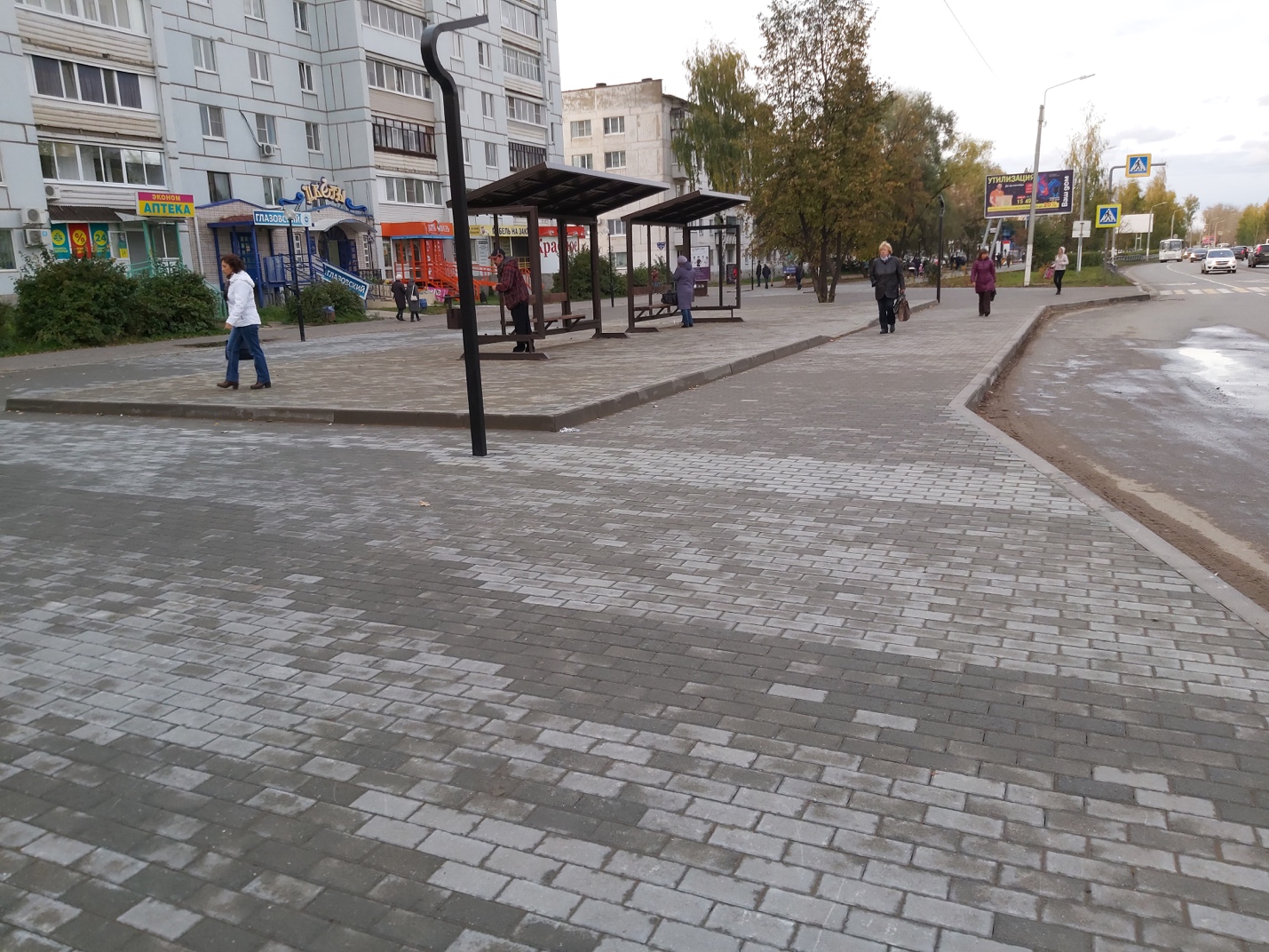 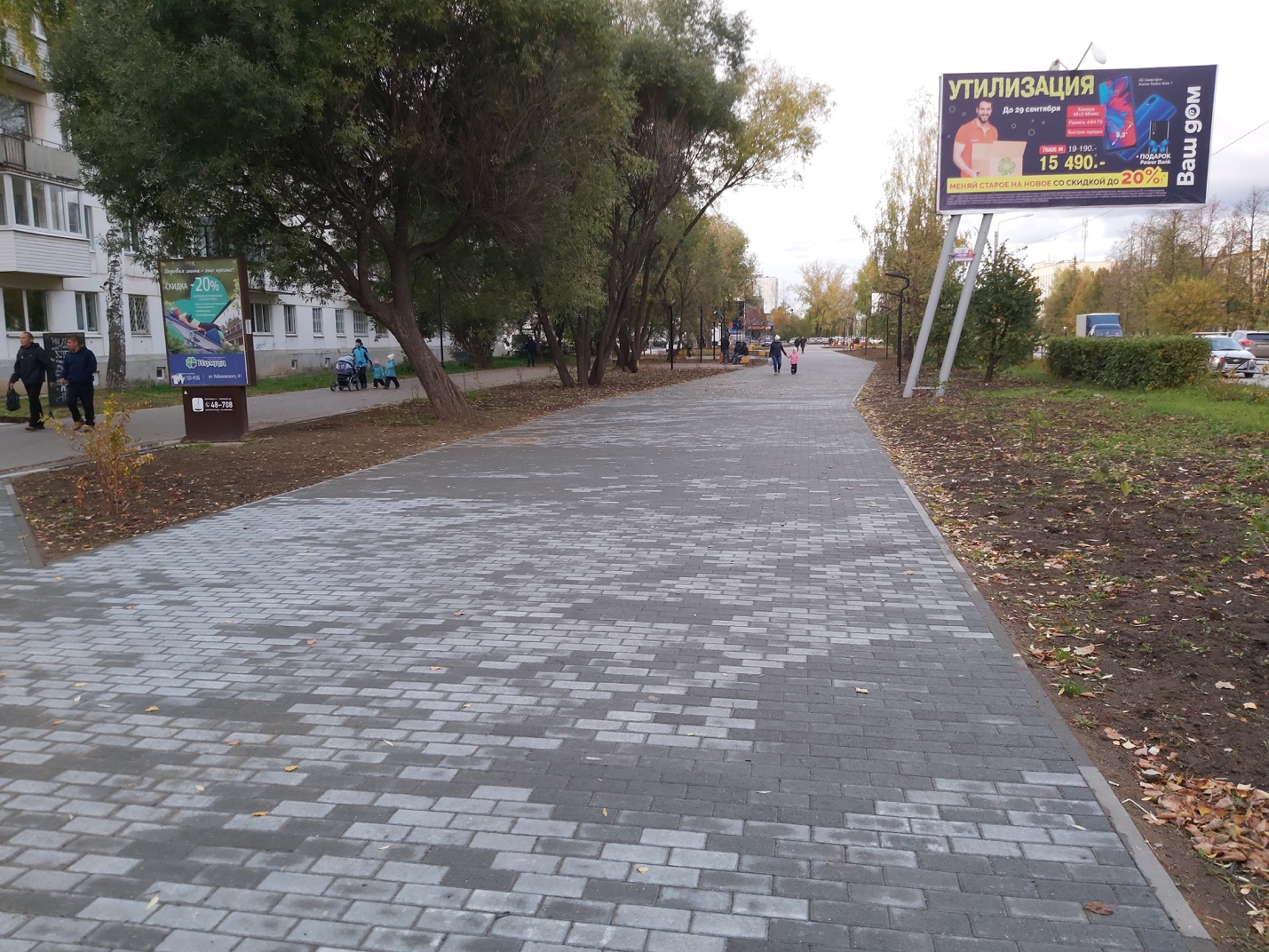 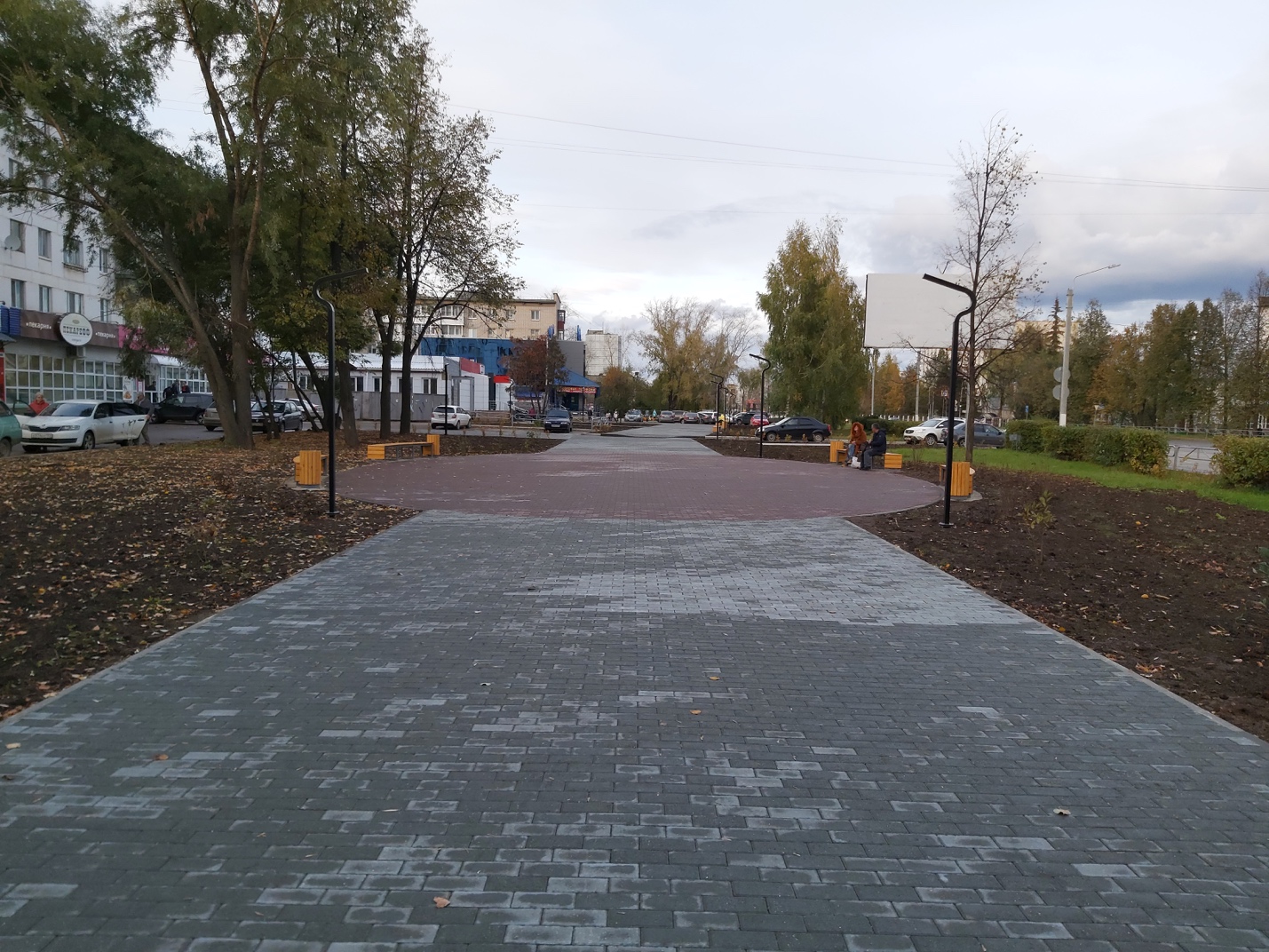 